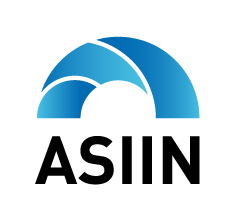 Accreditation of Academic Programmes – Request for QuoteDate:	     Institution:	     Department / Faculty:	     1. Contact person at the HEI for the coordination of the process / recipient of the offer:Name:	     Street/PO Box:	     ZIP, City:	     Phone:	     Fax:	     E-mail:	     2. Study programmes to be accredited(In case you wish to submit additional items for assessment, please send us these as an attachment.)	We are interested in certifying individual modules in the above-mentioned study programmes.	We are interested in further information regarding institutional accreditation.	We are interested in further information regarding evaluation.3. Declarations	We hereby declare that our institution is authorized / licensed to award degrees for these programmes by the relevant national authority.	[Only if applicable]: We hereby declare that a negative accreditation decision has been issued for these programmes by another accreditation agency.Details (Agency / programme title / date):      4. Suggestion for clusters (joint assessment of bundles of programmes)Programmes with related subjects may be assessed in a joint procedure, a so-called “cluster”.If desired, please indicate which of the above-mentioned degree programmes should be assessed in a joint procedure.Cluster A – Programmes with the following Item No.*:	       Cluster B – Programmes with the following Item No.*: 	       Cluster C – Programmes with the following Item No.*: 	       Cluster D – Programmes with the following Item No.*: 	       (Ggf. weitere Bündelvorschläge bitten wir, als Anlage zu senden.)Overview of ASIIN Services:ASIIN-Accreditation: with an ASIIN accreditation, you communicate to your stakeholders that study programmes, including their learning outcomes, contents, teaching methods, resources, management, social and professional relevance and general coherence, have undergone a rigorous examination by a group of external experts. Accreditation procedures are conducted by ASIIN e.V. exclusively for academic programmes falling into the levels 6 (Bachelor), 7 (Master) and 8 (PhD) of the European Qualifications Framework.ASIIN-Certificate: certifications involving expert assessments similar to ASIIN accreditations (above) are offered by ASIIN Consult GmbH. Certifications can be obtained for educational offers related to continuous / further education, training courses, individual modules / learning units, or certification courses.Evaluation: we offer professional, expert evaluations of your educational offers either on the basis of predefined criteria or on the basis of areas and evaluation standards previously agreed with you. Here, the focus lies exclusively on identifying improvement potential in your educational offers. Evaluations can be combined with subsequent, shortened accreditation or certification procedures. Additional information about our services and labels can be found on our website. Please complete and send by email to:
sekr@asiin.de and arnold@asiin.deor by regular mail to:
ASIIN e.V.
P.O. Box 10 11 39
40002 Duesseldorf
GermanyItem No.Name of the study programme and awarded degreeEQF LevelDesired sealsDesired sealsProposal Participation of Technical Committees (01 to 14)Proposal Leading Technical Committee (01 to 14)Joint / Double DegreePlanned submission date for self-assessment report (mm/yyyy)Curriculum attached?Item No.Name of the study programme and awarded degreeEQF LevelASIINInternational LabelsProposal Participation of Technical Committees (01 to 14)Proposal Leading Technical Committee (01 to 14)Joint / Double DegreePlanned submission date for self-assessment report (mm/yyyy)Curriculum attached?